四川信息职业技术学院科技处文件学院科技处〔2021〕051号	关于征集 2022 年度四川省（广元市）地方标准制（修）订项目的通知各位教职工：2022 年度四川省（广元市）地方标准制（修）订项目的征集工作已经开始，请根据通知积极申报。要求如下：1. 申报书一式两份，电子稿通过协同发到张金玲处。。2.申报截止时间：2022年1月10日。四川信息职业技术学院科技处                                   2021年11月30日四川信息职业技术学院科技处             2021年11月30日印发附件1：广元市市场监督管理局关于征集 2022 年度四川省（广元市）地方标准制（修）订项目的通知各县区市场监管局、经开区分局，相关市级部门：为贯彻落实《国家标准化发展纲要》及省市相关部署要求，全力构建新型标准体系，支撑我市经济社会高质量发展，根据《中华人民共和国标准化法》和《地方标准管理办法》（国家市场监督管理总局第 26 号令）有关规定，现就征集 2022 年度四川省（广元市）地方标准制（修）订项目有关事项通知如下。一、组织征集二、申报重点（一）以特色产业和现代农业农村发展为重点，突出种植业、畜牧业、渔业、动植物疫病防控、乡村振兴、现代林业、中医药产业等领域的标准项目。（二）以装备制造业产业结构调整和转型升级为重点，突出新能源、新材料、智能制造、生物医药、机械电子、清洁能源利用等领域的标准项目（产品质量及其方法标准除外）。（三）以现代服务业发展为重点，突出电子商务、现代物流、交通运输、现代金融、文化旅游、体育竞技、科技服务、商务会展、人力资源、生态康养等生产性服务业和川派餐饮、家政服务、体育健身等生活性服务业领域的标准项目。（四）以城市建设为重点，突出工程建设、综合交通运输、水利工程、新型城镇化、智慧城市等领域的标准项目。（五）以社会治理和公共安全为重点，突出基层社会治理、社会公共安全、交通安全、消防管理、劳动保护、防灾减灾救灾、特种设备安全、危险化学品安全、公共卫生应急与管理、信息公（七）以政府管理水平和公共服务能力为重点，突出养老服务、优抚安置、社会救助、社会福利、就业创业、城市建设管理、公共资源交易、行政许可、电子政务、公共教育、公共卫生医疗等与人民群众生活密切相关的社会管理和公共服务领域的标准项目。（八）已发布的标准标龄在五年内确需修订的及标龄超过五年复审结论为修订的，可申报地方标准修订项目。（九）其他有利于推动成渝经济圈高质量发展的项目及市委市政府明确要求急需制定的项目。三、申报要求（一）各单位要高度重视项目申报工作，切实加强项目遴选组织领导。按照系统性、协调性、科学性的原则进行遴选和初评，加强标准立项必要性和可行性论证，强调标准在全市范围内具有广泛的规范性、指导性和引领性，择优申报。（二）申报项目应符合法律法规的规定，应与经济社会发展联系紧密，且属于政府职责范围内的公益类标准，原则上应没有相应的国家标准、行业标准和省级地方标准，注重填补国家标准、（五）各行业主管部门请于 2022 年 1 月 20 日前将地方标准制修（订）项目立项计划申报函（附件 1、2）、项目申报重要支撑材料（按需提供，如标准草案）等申报材料纸质版 1 份及电子版（盖章扫描）报市市场监管局。逾期不报或材料不齐的不予受理。无特殊情况年内不再增补立项计划。联系人：标准化科 陶琳电 话：0839-3261577邮 箱：1727203631@qq.com附件：1.四川省（广元市）地方标准制（修）订项目立项计划申报书2.四川省（广元市）地方标准制（修）订项目立项计划汇总表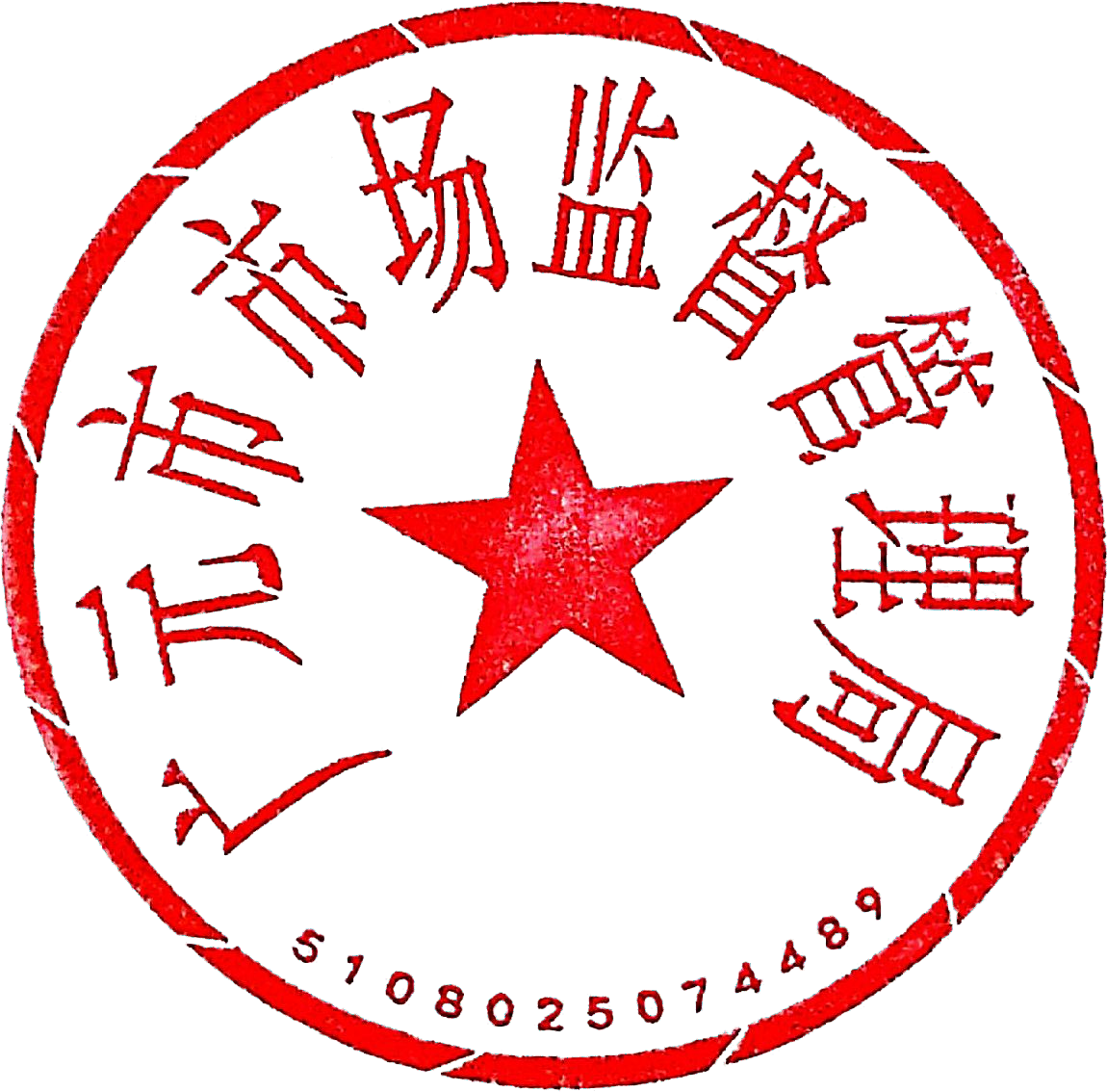 附件 1四川省（广元市）地方标准 制（修）订项目立项计划申报书项目名称：	申报单位：	申报日期：	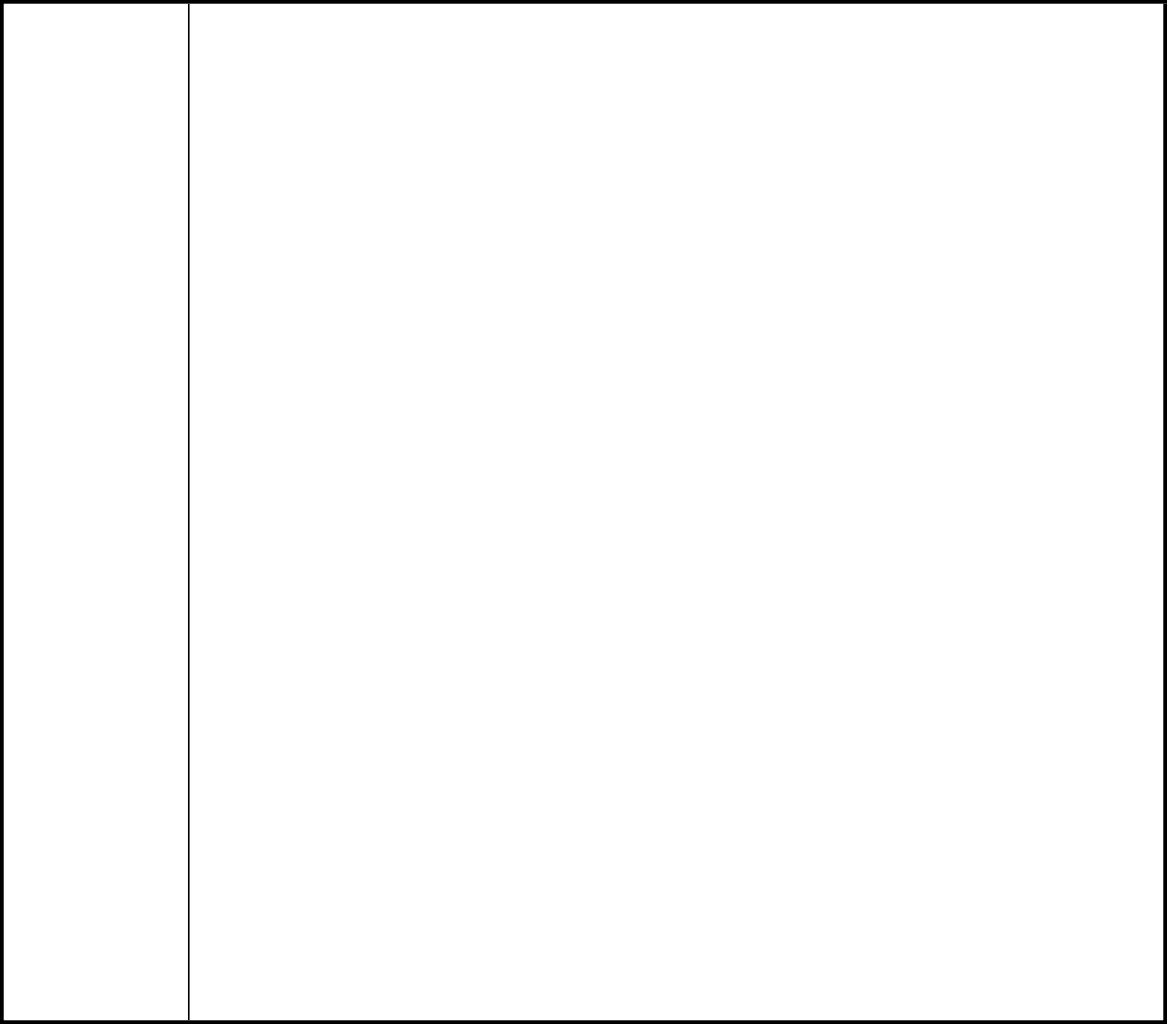 — 10 —附件 2四川省（广元市）地方标准制（修）订项目立项计划汇总表承办人:	联系电话（座机，手机）：注：修订项目需填写拟修订标准的名称和编号。— 11 —附件：通知及申报表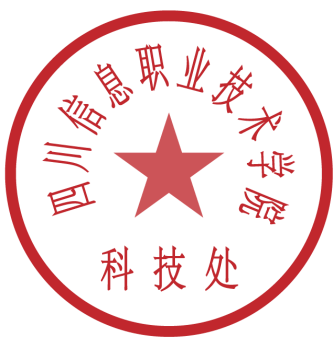 一、项目基本情况一、项目基本情况一、项目基本情况一、项目基本情况一、项目基本情况1.项目名称2.制定或修订□制定 □修订拟修订标准的编号及名称拟修订标准的编号及名称3.涉及领域□农业 □工业 □服务业 □社会管理 □公共服务□公共安全 □环境保护 □节能减排 □资源利用□其他□农业 □工业 □服务业 □社会管理 □公共服务□公共安全 □环境保护 □节能减排 □资源利用□其他□农业 □工业 □服务业 □社会管理 □公共服务□公共安全 □环境保护 □节能减排 □资源利用□其他□农业 □工业 □服务业 □社会管理 □公共服务□公共安全 □环境保护 □节能减排 □资源利用□其他4.标准属性□强制性	□推荐性□强制性	□推荐性□强制性	□推荐性□强制性	□推荐性5.采用的国际标准或国外先进标准编号及名称采用何种标准采用何种标准□ISO	□IEC	□ITU	□其他□ISO	□IEC	□ITU	□其他5.采用的国际标准或国外先进标准编号及名称采标程度采标程度□等同 □修改□等同 □修改5.采用的国际标准或国外先进标准编号及名称采用国际标准号采用国际标准号5.采用的国际标准或国外先进标准编号及名称采用国际标准名称采用国际标准名称二、必要性、可行性分析二、必要性、可行性分析二、必要性、可行性分析二、必要性、可行性分析二、必要性、可行性分析1.必要性（500 字以内）1.必要性（500 字以内）1.必要性（500 字以内）1.必要性（500 字以内）1.必要性（500 字以内）2.可行性（500 字以内）2.可行性（500 字以内）2.可行性（500 字以内）2.可行性（500 字以内）2.可行性（500 字以内）三、范围及主要技术内容三、范围及主要技术内容三、范围及主要技术内容三、范围及主要技术内容三、范围及主要技术内容四、所属标准体系情况四、所属标准体系情况四、所属标准体系情况四、所属标准体系情况四、所属标准体系情况五、相关法律法规及标准1.法律法规依据及与之关系2.参考和引用的标准名称和编号3.与国内外相关标准的对比情况六、基本思路、计划和保障措施1.基本思路2.工作计划3.保障措施七、有关研究基础和前期研究成果八、必要的试验验证数据及分析情况九、标准是否涉及专利等知识产权问题十、主要起草人员十、主要起草人员十、主要起草人员职务/职称及专业项目分工联系电话（座机、手机）十一、相关单位意见十一、相关单位意见十一、相关单位意见主要起草单位意见单位名称主要起草单位意见单位地址主要起草单位意见项目负责人主要起草单位意见联系电话主要起草单位意见E－mail主要起草单位意见单位意见（单位盖章）年	月	日单位意见（单位盖章）年	月	日序号标准名称制订或修订项目归口单位主要起草单位备注